 DEPARTAMENTO: IDENTIFICAÇÃO DA DISCIPLINA:   EMENTA:   BIBLIOGRAFIA: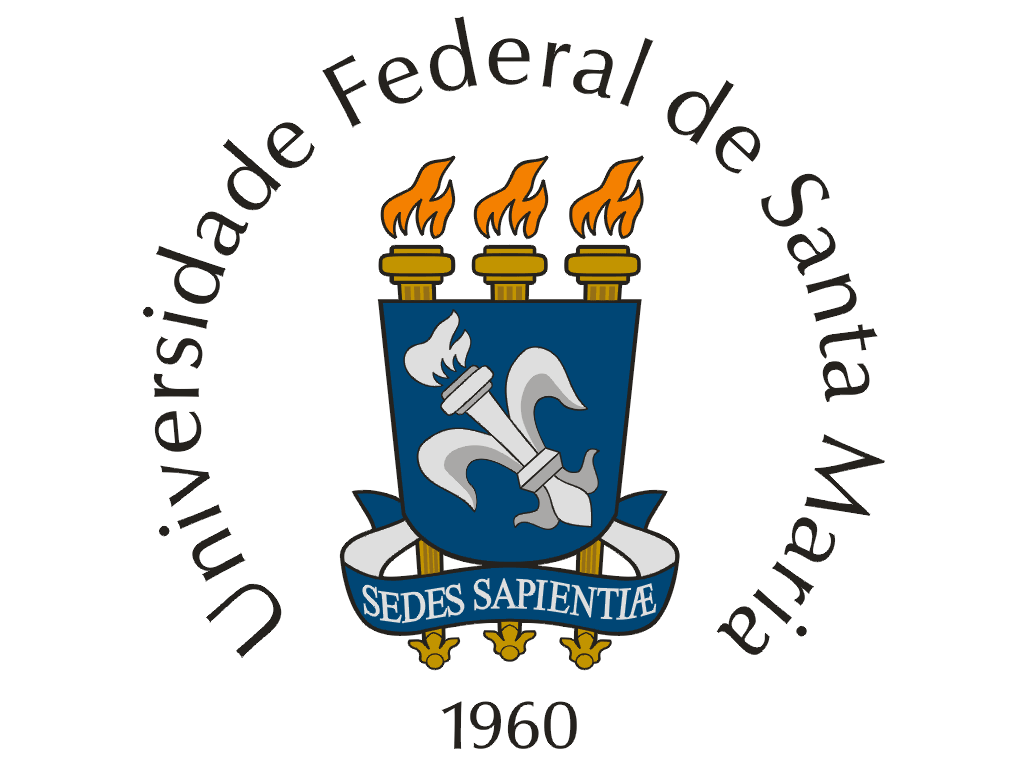 UNIVERSIDADE FEDERAL DE SANTA MARIAPROGRAMA DE DISCIPLINAQUÍMICACÓDIGONOME (CARGA HORÁRIA - CRÉDITOS)CARÁTERQMC1815Tópicos Especiais em Físico-Química I (45-3)EletivaApresentação de assuntos de atualidade em Físico-Química e/ou de tópicos novos e de interesse especial para a pesquisa na área.BIBLIOGRAFIA BÁSICA E COMPLEMENTARArtigos científicos recentes sobre o tema publicados em periódicos da área. 